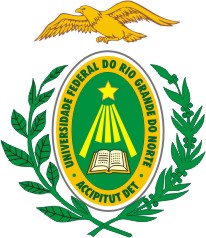 UNIVERSIDADE FEDERAL DO RIO GRANDE DO NORTECENTRO DE CIÊNCIAS SOCIAIS APLICADASPROGRAMA DE PÓS-GRADUAÇÃO EM DIREITOMESTRADO EM DIREITORESULTADO DA PROVA DE CONHECIMENTOS JURÍDICOSNatal, 16 de maio de 2017Profª. Dra. Maria dos Remédios Fontes SilvaPresidente da Comissão de Seleção do Programa de Pós-Graduação em Direito da UFRNNOMENOTAPARTE GERALNOTAPARTE ESPECÍFICANOTAFINAL96ADOLFO MAGALHÃES CAVALCANTI3,22,96,135ADRIANA MONTE PEREIRA DE MACEDO SAMPAIO2,43,55,936ADRIANO DE LIMA NÓBREGA2,83,66,497ADRIANO SILVA DANTAS3,43,67,037ALAN MONTEIRO DE MEDEIROS4,03,67,61ALINE DE FÁTIMA LIMA GOMES DE MIRANDA4,54,28,72ALYSON ALVES DE LIMA3,53,87,338AMANDA DE LIRA FREIRE3,13,26,339AMARO BANDEIRA DE ARAUJO JUNIOR4,13,57,640ANA CARLA FIGUEIREDO GOMES DA COSTA3,53,57,041ANA CAROLINA CORREIA SANTOS DAS CHAGAS2,30,73,042ANA CLARA DE ARAÚJO MAIA4,04,48,498ANA PRISCYLA BRAGA LIMA4,14,28,33ANDRÉ FELIPE ALVES DA SILVA4,54,28,743ANDRÉ LUIZ NELSON DOS SANTOS CAVALCANTI DA ROCHA3,94,48,34ANDRÉ MARINHO MEDEIROS SOARES DE SOUSA44,58,55ANDRESSA CLYCIA MELLO DE SOUZA MARQUES2,73,56,244ANELIZA GURGEL DE MEDEIROS3,63,67,245ANNA BEATRIZ LACERDA RAPOSO2,33,76,099ANTÔNIO CLÁUDIO PEIXOTO RODRIGUES3,42,76,146AUGUSTO FRANKLIN DE PAIVA MAIA3,01,04,047BRUNA EMELLY FERREIRA FRANÇA2,53,15,6100CAMILA OLIVEIRA DA COSTA3,73,87,56CARLOS WENDEL PEIXOTO DE ALCANTARA3,247,2101CLÁUDIO JOSÉ CAVALANTE DE SOUZA JÚNIOR4,13,98,048CLÉCIO ARAÚJO DE LUCENA2,83,66,449CRISTIANO LUIZ BARROS FERNANDES DA COSTA3,02,85,87DANIELLE FREITAS DE SOUZA3,836,850DANILO GOMES DE FARIAS ALVES BILA1,91,02,951DANILO RODRIGUES MARTINS2,32,85,1102DÉBORA MEDEIROS TEIXEIRA DE ARAÚJO4,04,28,28DOUGLAS DA SILVA ARAÚJO4,24,28,452EDER NILSON CUNHA MARQUES0,00,00,053EDVALDO DA COSTA VALE1,72,34,0103EGLE KAROLINE MARTINS DE AZEVEDO2,22,34,5104EMMANUELLI KARINA DE BRITO GONDIM MOURA SOARES3,83,47,254FABRICIO MADEIRA CARDOSO2,32,54,89FATIMA MARIA OLIVEIRA VIANA33610FELIPE BAÍA ARAÚJO FERNANDES ROSADO1,734,755FELIPE NEVES RODRIGUES2,52,85,356FERNANDA DE OLIVEIRA JUSTINO2,52,75,2105FERNANDA LOPES DE FREITAS RODRIGUES3,43,67,0106FERNANDA MONTEIRO CAVALCANTI2,03,45,457FILIPE SINEDINO COSTA DE OLIVEIRA3,23,16,311FLAUBESIA DO NASCIMENTO PEREIRA4,24,58,712FRANCISCO GASPAR DE LIMA JÚNIOR33613GENILSON DUARTE DA SILVA 2,82,25,014GIOVANY TEIXEIRA DE MENEZES3,02,55,558GUILHERME DE NEGREIROS DIÓGENES REINALDO3,63,67,259HEITOR EDUARDO CABRAL BEZERRA4,04,08,015HILA ROMENA LOPES DE CARVALHO4,02,56,560HILANA BESERRA DA SILVA SILVEIRA3,33,77,016HIOMAN IMPERIANO DE SOUZA3,34,07,361IVANILDO FELIX DE LIMA2,92,15,017JÉSSICA FASSANARO CORTEZ DE CARVALHO3,23,56,762JESSICA MEDEIROS NERES DOS SANTOS2,82,25,063JÉSSYCA CLEÓPATRA YURY SOARES DOS SANTOS3,84,07,864JESUS LEITE NERY DE LIMA2,52,65,165JOÃO FABRÍCIO DANTAS JÚNIOR3,53,26,766JÓLIA LUCENA DA ROCHA MELO4,13,77,8107JOSÉ CARLOS CORRÊA DE SOUZA3,73,37,018JOSE NICODEMOS DE ARAUJO JUNIOR3,74,38,0108JOSÉ SIMÕES PIRES3,53,57,067JOSIKLÉIA MICHRARLY DO NASCIMENTO SILVA BEZERRA3,02,35,368JULIANA BEZERRA FERNANDES3,63,87,419KLEBER SOARES DE OLIVEIRA SANTOS4,03,57,520LAURA DE ALBUQUERQUE CESAR MASCENA VERAS2,51,84,369LAYANNA ESTEPHANIA2,32,24,521LEONARDO DE CARVALHO WANDERLEY0,21,21,470LIDIERY BARBOSA BEZERRA MARIZ1,51,32,871LINCOLN JOSE RUFINO3,64,17,772LUANA FERRAZ ALAVARENGA3,53,77,273LUIZA DE ARAÚJO GUIMARÃES3,33,77,022MARCELO HENRIQUE DE OLIVEIRA COSTA3,22,75,974MÁRCIA CRISTIANE BEZERRA RANGEL2,92,75,675MARCOS GEORGE DE MEDEIROS2,82,65,476MARCUS VINICIUS DE MEDEIROS3,54,27,723MARIA BETÂNIA VALLADÃO DE SOUSA3,74,58,277MARIA FRANCIMAR CARVALHO COSTA3,33,56,878MARIA LUIZA DE ALMEIDA CARNEIRO SILVA3,32,96,279MARIANA LEMOS PEREIRA DA SILVA3,73,77,480MARIANA OLIVEIRA FERROLHO DE CARVALHO3,32,86,124MAYARA SANTOS DA SILVA2,73,86,581MELQUIADES PEIXOTO SOARES NETO3,33,77,025MONA REGALADO ABOU CHAKRA3,24,07,282NATHÁLIA FIDELIS SIQUEIRA4,13,98,0109NATHALIE GURGEL VIEIRA2,92,65,526PABLO RONNEY BARBOSA DE QUEIROZ MORTIMER4,24,08,227PATRESE CARVALHO DOS SANTOS3,03,76,7110PAULA GOMES DA COSTA CAVALCANTI3,33,77,0111PAULO HEMETÉRIO ARAGÃO SILVA3,83,57,383POLLYANA ARAUJO SOARES4,04,18,128RAFAEL DE FREITAS3,83,87,684RAIMUNDO JOSÉ DE SALES JÚNIOR3,03,26,285RAYANE CRISTINA DE ANDRADE GOMES4,24,38,529RENATA CUNHA CAVALCANTI E SILVA3,24,07,2112RENATO DELGADO DE BRITO2,93,16,030RICARDO LUIZ MUNIZ DE SOUZA FILHO4,24,38,586RILYERDSON DA SILVA MARQUES2,32,44,787ROMILDSON FARIAS UCHÔA3,73,16,888RONALDO MOREIRA MAIA JÚNIOR3,93,77,689SAMARA THALITA CABRAL MACHADO1,72,44,190SAMMARA COSTA PINHEIRO GUERRA DE ARAÚJO3,63,47,031SAMUEL ANDRÉ SPELLMANN CAVALCANTI DE FARIAS2,82,55,391SANGIORGY DE OLIVEIRA COSTA RIBEIRO4,13,98,032STPHANIE MARCELLY MACEDO BRITO DOS SANTOS SOUZA1,32,74,092THAIS DE SOUZA ALVES3,63,67,233VANESSA DE AZEVEDO MATOSO4,04,38,393VICTOR PEREIRA CAMARA2,93,56,494WANDA ROBERTA JÁCOME ZELAYA2,82,85,695WILDE MAXSSUZIANE DA SILVA SOUSA3,43,36,734YURI MARQUES DE MELO SANTIAGO4,24,38,5